APPLICATION FORM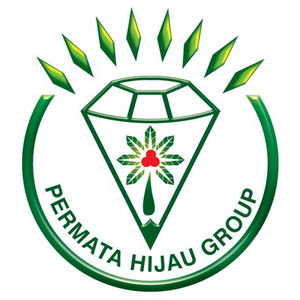 Internship/ Working ExperienceExpected salary : Rp. Why do you want to apply for that position? Are you willing to be assigned outside Medan?	           Willing		Not WillingStrength	: Weakness	: Full Name:Place/Date of Birth:Address:Email:Phone/ HP:UniversityFaculty/MajorYear (From/To)DegreeGPASMK/SMUS1/D3S2Course/TrainingAddressCourse/TrainingAddress1. 3. 2. 4. Organisation/ExtracurricularAddressPositionYear (From/To)LanguageFluentGoodPoorLanguageFluentGoodPoor1. Indonesia3. 2. English4. 1. Company NamePositionYear (From/To)SalaryReason of LeavingDescribe your work responsibilityDescribe your work responsibility2. Company NamePositionYear (From/To)SalaryReason of LeavingDescribe your work responsibilityDescribe your work responsibility3. Company NamePositionYear (From/To)SalaryReason of LeavingDescribe your work responsibilityDescribe your work responsibility	, I declare that all the information given is true. I am willing to withdraw from the recruitment process if any of the statement is incorrect.